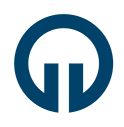 T.C.KARADENİZ TEKNİK ÜNİVERSİTESİSAĞLIK BİLİMLERİ ENSTİTÜSÜ MÜDÜRLÜĞÜ JÜRİ ÜYESİNE TAHAKKUK EDEN ÜCRETİN HESABINA HAVALE DİLEKÇESİT.C.KARADENİZ TEKNİK ÜNİVERSİTESİSAĞLIK BİLİMLERİ ENSTİTÜSÜ MÜDÜRLÜĞÜ JÜRİ ÜYESİNE TAHAKKUK EDEN ÜCRETİN HESABINA HAVALE DİLEKÇESİT.C.KARADENİZ TEKNİK ÜNİVERSİTESİSAĞLIK BİLİMLERİ ENSTİTÜSÜ MÜDÜRLÜĞÜ JÜRİ ÜYESİNE TAHAKKUK EDEN ÜCRETİN HESABINA HAVALE DİLEKÇESİSTRATEJİ GELİŞTİRME DAİRE BAŞKANLIĞINA      Adıma tahakkuk ettirilecek       alacağımın aşağıda belirtilen Banka ve IBAN nolu hesaba havale edilmesini arz ederim.    /    /     STRATEJİ GELİŞTİRME DAİRE BAŞKANLIĞINA      Adıma tahakkuk ettirilecek       alacağımın aşağıda belirtilen Banka ve IBAN nolu hesaba havale edilmesini arz ederim.    /    /     STRATEJİ GELİŞTİRME DAİRE BAŞKANLIĞINA      Adıma tahakkuk ettirilecek       alacağımın aşağıda belirtilen Banka ve IBAN nolu hesaba havale edilmesini arz ederim.    /    /     AlacaklınınAlacaklınınAlacaklınınAdı Soyadı:T. C. Kimlik No:Banka Adı:Banka Şube Adı:IBAN numarası:Adresi::E-posta:Telefon:İmza:Yukarıdaki İmzaların İlgiliyeAit olduğunu Onaylarım(Enstitü Müdürü/ Sekreterinin Adı ve Soyadı / İmzası)Yukarıdaki İmzaların İlgiliyeAit olduğunu Onaylarım(Enstitü Müdürü/ Sekreterinin Adı ve Soyadı / İmzası)Yukarıdaki İmzaların İlgiliyeAit olduğunu Onaylarım(Enstitü Müdürü/ Sekreterinin Adı ve Soyadı / İmzası)